Please complete in full in BLOCK letters. Attach one recent COLOUR passport photograph for each proposal insured, print the name and sign on the back of each. PERSONAL  PARTICULARS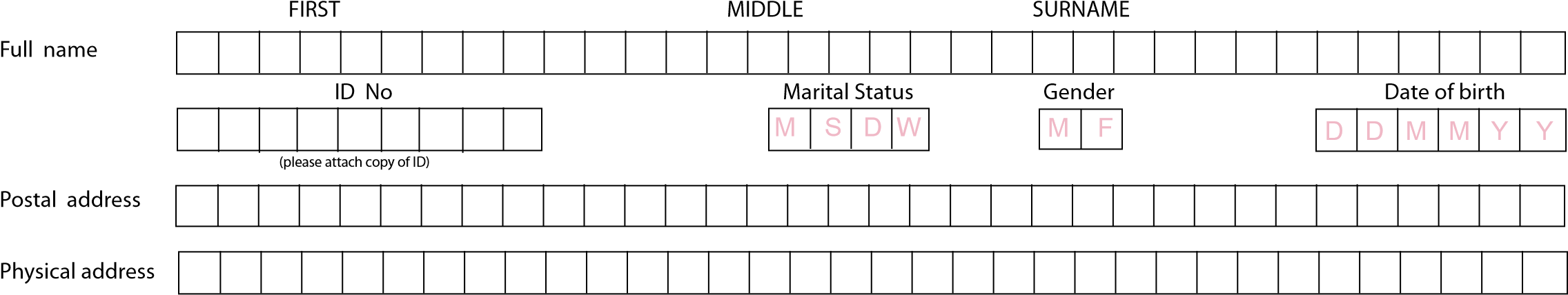 E-mail address __________________________________________________________________________________________________________________________	CODE	NUMBERMobile. no   (Wo rk)		 PARTICULARS  OF OCCUPATIONEmployer’s Name     ________________________________________________________________________________  Date of employment Employer’s Physical Address _______________________________________________________________________________________________________________ 	 	 	  	_____________________________________________________________________________________________________________________ PARTICULARS OF DEPENDANTSName of previous medical Insurer _____________________________________________________________________________________________________________Period of Insurance _________________________________________________________________________________________________________________________Continued overleafMedical history of applicant and dependent’s ____________________________________________________________      ID Number _____________________________________________  Relationship ____________________________________________________________________________________________________________________________  Declaration    I hereby apply to join the above mentioned plan. I understand that any mis-statement or the non-diclosure of any material information in this form will jeopardise my membership. I warrant that the answers in this form are true, correct and complete and I acknowledge that such answers are all material. I hereby authorise the hospital, medical or dental practitioners who have treated me or any of my dependants to disclose to the Company the records relating to such current or previous hospitalisations / medical treatment and to allow the Company to receive extracts from such records and undertake to assist in obtaining such information.Dated this Day of __________________________________  20__________________Member’s Signature.______________________________________________________ 	 	 	 	 	 	    Full  name 	 	 	 	    Full  name 	 	    Date  of  birth                 Date  of  birth                 Date  of  birth                 Date  of  birth                 Date  of  birth                 Date  of  birth                   Gender         Gender                                   Relationship Living with youLiving with you(01)MFSpouseYN(02)MFYN(03)MFYN(04)MFYN(05)MFYN(06)MFYN(07)MFYNAll questions must be answered (blank spaces on lines are not acceptable)Member 00Dependant 01 (Spouse)Dependant  02Dependant  03Dependant  04Dependant  05Dependant  06Dependant  07a)physical defect or illness whatsoever even in slight form?  YES         YES         YES         YES         YES       YES         YES           YES b)If so, is such illness or physical defect likely to necessitate an operation ? Please give details.  YES         YES         YES         YES         YES       YES         YES           YES 2)Have you consulted your doctor OR what illness accidents or operations have you or your dependants had in the past, no matter how trivial ? State  YES or NO. If  YES, please specify (add an additional sheet if necessary) and state date of last consultation.  YES         YES         YES         YES         YES       YES         YES           YES 3)Please state if you or your dependants at any time have been subject to any chronic/recurring illness e.g asthma, diabetes, hypertension, convulsions/epilepsy gastric or duodenal ulcers, gallstones, heart disease, neurological disease, psychiatric illness, rheumatic fever, kidney disease, back pain/spinal disease, sinusitis, cancer, others (please specify)  YES         YES         YES         YES         YES       YES         YES           YES 4a)State any allergiesb)Do you or your dependants smoke?  YES         YES         YES         YES         YES       YES         YES           YES 5)Are you or your dependants currently using medication for medical or other reasons? If so, please specify.6)Are there any other circumstances in your current or past medical history not mentioned above, which may result in hospitalization in future?7)Female members only i) Has any member of your family ever delivered a child through caeserean operation.ii) Is any member currently pregnant?8)State name, address and phone number of your medical practitioner to whom reference may be made.